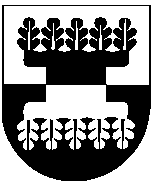 ŠILALĖS RAJONO SAVIVALDYBĖS ADMINISTRACIJOSDIREKTORIUSĮSAKYMASDĖL Šilalės rajono savivaldybės administracijos direktoriaus 2022 m. kovo 31 d. įsakymo Nr. DĮS-29 „DĖL BŪSTO PRITAIKYMO KOMISIJOS SUDARYMO IR BŪSTO PRITAIKYMO KOMISIJOS DARBO REGLAMENTO PATVIRTINIMO“ pripažinimo netekusiu galios2023 m. kovo 23 d. Nr. DĮS-34ŠilalėVadovaudamasis Lietuvos Respublikos vietos savivaldos įstatymo 18 straipsnio 1 dalimi:1. Pripažįstu netekusiu galios Šilalės rajono savivaldybės administracijos direktoriaus 2022 m. kovo 31 d. įsakymą Nr. DĮS-29 „Dėl Būsto pritaikymo komisijos sudarymo ir būsto pritaikymo komisijos darbo reglamento patvirtinimo“.2. Pavedu paskelbti šį įsakymą Šilalės rajono savivaldybės interneto svetainėje www.silale.lt ir Teisės aktų registre.Šis įsakymas gali būti skundžiamas Lietuvos Respublikos administracinių bylų teisenos įstatymo nustatyta tvarka Lietuvos administracinių ginčų komisijos Klaipėdos apygardos skyriui (H. Manto g. 37, 92236 Klaipėda) arba Regionų apygardos administracinio teismo Klaipėdos rūmams (Galinio Pylimo g. 9, 91230 Klaipėda) per vieną mėnesį nuo šio įsakymo įteikimo suinteresuotam asmeniui dienos.Administracijos direktorius   	                    	          	             		    Gedeminas Sungaila